TM Forum SpecificationPayment Management API User GuideTMF676Team Approved Date:  29-Jul-2020NOTICECopyright © TM Forum 2020. All Rights Reserved.This document and translations of it may be copied and furnished to others, and derivative works that comment on or otherwise explain it or assist in its implementation may be prepared, copied, published, and distributed, in whole or in part, without restriction of any kind, provided that the above copyright notice and this section are included on all such copies and derivative works. However, this document itself may not be modified in any way, including by removing the copyright notice or references to TM FORUM, except as needed for the purpose of developing any document or deliverable produced by a TM FORUM Collaboration Project Team (in which case the rules applicable to copyrights, as set forth in the TM FORUM IPR Policy, must be followed) or as required to translate it into languages other than English.The limited permissions granted above are perpetual and will not be revoked by TM FORUM or its successors or assigns.This document and the information contained herein is provided on an "AS IS" basis and TM FORUM DISCLAIMS ALL WARRANTIES, EXPRESS OR IMPLIED, INCLUDING BUT NOT LIMITED TO ANY WARRANTY THAT THE USE OF THE INFORMATION HEREIN WILL NOT INFRINGE ANY OWNERSHIP RIGHTS OR ANY IMPLIED WARRANTIES OF MERCHANTABILITY OR FITNESS FOR A PARTICULAR PURPOSE.Direct inquiries to the TM Forum office:4 Century Drive, Suite 100Parsippany, NJ 07054, USATel No. +1 973 944 5100Fax No. +1 973 998 7196TM Forum Web Page: www.tmforum.orgTable of ContentsNOTICE	2Table of Contents	3List of Tables	5Introduction	6SAMPLE USE CASES	7Support of polymorphism and extension patterns	8RESOURCE MODEL	9Managed Entity and Task Resource Models	9Payment resource	9Refund resource	15Notification Resource Models	21Payment Create Event	22Payment Attribute Value Change Event	23Payment State Change Event	23Payment Delete Event	23Refund Create Event	24Refund Attribute Value Change Event	24Refund State Change Event	25Refund Delete Event	25API OPERATIONS	26Operations on Payment	26List payments	26Retrieve payment	33Create payment	36Operations on Refund	40List refunds	40Retrieve refund	43Create refund	44API NOTIFICATIONS	48Register listener	48Unregister listener	49Publish Event to listener	49Acknowledgements	51Version History	51Release History	51List of TablesN/AIntroductionThe following document is the specification of the REST API for Payments. It includes the model definition as well as all available operations for payments and refunds.This API allows the following operations• Notify of a performed payment• Retrieve a list of payments filtered by a given criteria• Retrieve a single performed payment• Notify of a performed refund• Retrieve a list of refunds filtered by a given criteria• Retrieve a single performed refundSAMPLE USE CASESThis section includes a set of main use cases that can be performed with this API. Additional use cases can be generated using the operations and resources defined in this specification.• Request a list of performed payments stored on a server filtered by different criteria• Request a specific payment stored on a server• Notify of a new performed payment• Request a list of performed refunds stored on a server filtered by different criteria• Request a specific refund stored on a server• Notify of a new performed refundNote that typically refunds that undo a payment will be applied to the same payment method that was used to perform it.Support of polymorphism and extension patternsSupport of polymorphic collections and types and schema based extension is provided by means of a list of generic meta-attributes that we describe below. Polymorphism in collections occurs when entities inherit from base entities, for instance a BillingAccount and SettlementAccount inheriting properties from the abstract Account entity.Generic support of polymorphism and pattern extensions is described in the TMF API Guidelines v3.0 Part 2 document.The @type attribute provides a way to represent the actual class type of an entity. For example, within a list of Account instances some may be instances of BillingAccount where other could be instances of SettlementAccount. The @type gives this information. All resources and sub-resources of this API have a @type attributes that can be provided when this is useful.The @referredType can be used within reference entities (like for instance an AccountRef object) to explicitly denote the actual entity type of the referred class. Notice that in reference entities the @type, when used, denotes the class type of the reference itself, such as BillingAccountRef or SettlementAccountRef, and not the class type of the referred object. However since reference classes are rarely sub-classed, @type is generally not useful in reference objects.The @schemaLocation property can be used in resources to allow specifying user-defined properties of an Entity or to specify the expected characteristics of an entity.The @baseType attribute gives a way to provide explicitly the base of class of a given resource that has been extended.RESOURCE MODELManaged Entity and Task Resource ModelsPayment resourceThe Payment resource represents a performed payment. It contains both information about the payment and the payment method used to perform it.Resource model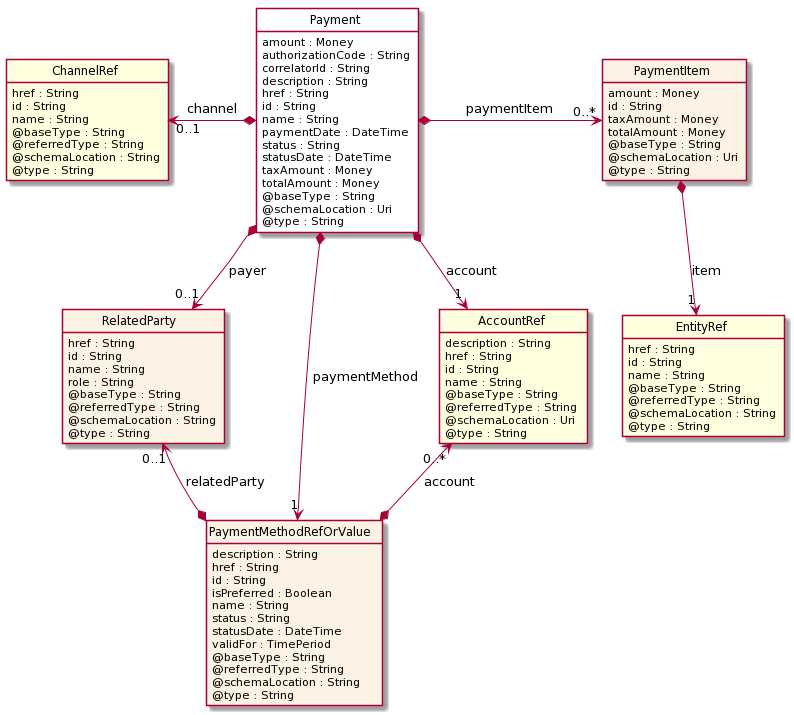 Field descriptionsPayment fieldsMoney sub-resourceA base / value business entity used to represent money.PaymentItem sub-resourceThe paymentItem is the result of lettering process. It enables to assign automatically or manually part of incoming payment amount to a bill.PaymentMethodRefOrValue sub-resourcelink to the resource that holds information about the payment mean used to complete the operation.RelatedParty sub-resourceRelated Entity reference. A related party defines party or party role linked to a specific entity.AccountRef relationshipAccount reference. A account may be a party account or a financial account.ChannelRef relationshipThe channel to which the resource reference to. e.g. channel for selling product offerings, channel for opening a trouble ticket etc..EntityRef relationshipEntity reference schema to be use for all entityRef class.Json representation sampleWe provide below the json representation of an example of a 'Payment' resource objectRefund resourceThe Refund resource represents a performed Refund. It contains both information about the refund and the payment method used to perform it.Resource model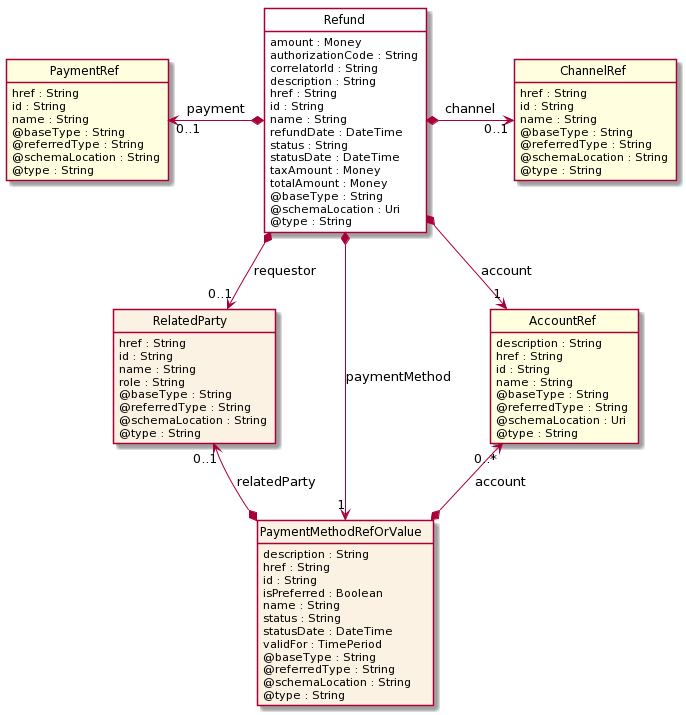 Field descriptionsRefund fieldsMoney sub-resourceA base / value business entity used to represent money.PaymentMethodRefOrValue sub-resourcelink to the resource that holds information about the payment mean used to complete the operation.RelatedParty sub-resourceRelated Entity reference. A related party defines party or party role linked to a specific entity.AccountRef relationshipAccount reference. A account may be a party account or a financial account.ChannelRef relationshipThe channel to which the resource reference to. e.g. channel for selling product offerings, channel for opening a trouble ticket etc..PaymentRef relationshipIf an immediate payment has been done at the product order submission, the payment information are captured and stored (as a reference) in the order.Json representation sampleWe provide below the json representation of an example of a 'Refund' resource objectNotification Resource Models8 notifications are defined for this APINotifications related to Payment:
    - PaymentCreateEvent
    - PaymentAttributeValueChangeEvent
    - PaymentStateChangeEvent
    - PaymentDeleteEventNotifications related to Refund:
    - RefundCreateEvent
    - RefundAttributeValueChangeEvent
    - RefundStateChangeEvent
    - RefundDeleteEventThe notification structure for all notifications in this API follow the pattern depicted by the figure below.
A notification event resource (depicted by "SpecificEvent" placeholder) is a sub class of a generic Event structure containing at least an id of the event occurrence (eventId), an event timestamp (eventTime), and the name of the resource (eventType).This notification structure owns an event payload structure ("SpecificEventPayload" placeholder) linked to the resource concerned by the notification using the resource name as access field ("resourceName" placeholder).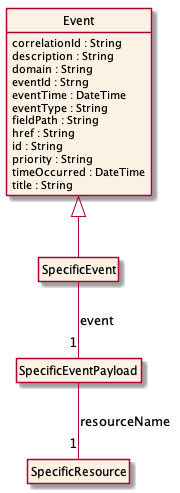 Payment Create EventNotification PaymentCreateEvent case for resource PaymentJson representation sampleWe provide below the json representation of an example of a 'PaymentCreateEvent' notification event objectPayment Attribute Value Change EventNotification PaymentAttributeValueChangeEvent case for resource PaymentJson representation sampleWe provide below the json representation of an example of a 'PaymentAttributeValueChangeEvent' notification event objectPayment State Change EventNotification PaymentStateChangeEvent case for resource PaymentJson representation sampleWe provide below the json representation of an example of a 'PaymentStateChangeEvent' notification event objectPayment Delete EventNotification PaymentDeleteEvent case for resource PaymentJson representation sampleWe provide below the json representation of an example of a 'PaymentDeleteEvent' notification event objectRefund Create EventNotification RefundCreateEvent case for resource RefundJson representation sampleWe provide below the json representation of an example of a 'RefundCreateEvent' notification event objectRefund Attribute Value Change EventNotification RefundAttributeValueChangeEvent case for resource RefundJson representation sampleWe provide below the json representation of an example of a 'RefundAttributeValueChangeEvent' notification event objectRefund State Change EventNotification RefundStateChangeEvent case for resource RefundJson representation sampleWe provide below the json representation of an example of a 'RefundStateChangeEvent' notification event objectRefund Delete EventNotification RefundDeleteEvent case for resource RefundJson representation sampleWe provide below the json representation of an example of a 'RefundDeleteEvent' notification event object API OPERATIONSRemember the following Uniform Contract:Filtering and attribute selection rules are described in the TMF REST Design Guidelines.Notifications are also described in a subsequent section.Operations on PaymentList payments  GET /payment?fields=...&{filtering}DescriptionThis operation lists payment entities.
Attribute selection is enabled for all first level attributes.
Filtering may be available depending on the compliance level supported by an implementation.Usage SamplesThe example below includes the attributes within the Payment resource model that must be included in the query response.
Here is an example of a request for retrieving a list of payment(s). The given criteria is the correlatorId.Here is an example of a request for retrieving a list of payment(s). The given criteria is a date range.Retrieve payment  GET /payment/{id}?fields=...&{filtering}DescriptionThis operation retrieves a payment entity.
Attribute selection is enabled for all first level attributes.
Filtering on sub-resources may be available depending on the compliance level supported by an implementation.Usage SamplesThe example below includes the attributes within the Payment resource model that must be included in the query response.Create payment  POST /paymentDescriptionThis operation creates a payment entity.Mandatory and Non Mandatory AttributesThe following tables provide the list of mandatory and non mandatory attributes when creating a Payment, including any possible rule conditions and applicable default values. Notice that it is up to an implementer to add additional mandatory attributes.Usage SamplesThe example below includes the attributes within the payment entity resource model that are mandatory to be included in the request when creating a new resource in the server.Operations on RefundList refunds  GET /refund?fields=...&{filtering}DescriptionThis operation list refund entities.
Attribute selection is enabled for all first level attributes.
Filtering may be available depending on the compliance level supported by an implementation.Usage SamplesHere is an example of a request for retrieving a list of refund(s) requested by a given requestorRetrieve refund  GET /refund/{id}?fields=...&{filtering}DescriptionThis operation retrieves a refund entity.
Attribute selection is enabled for all first level attributes.
Filtering on sub-resources may be available depending on the compliance level supported by an implementation.Usage SamplesThe example below includes the attributes within the Refund resource model that must be included in the query response.Create refund  POST /refundDescriptionThis operation creates a refund entity.Mandatory and Non Mandatory AttributesThe following tables provide the list of mandatory and non mandatory attributes when creating a Refund, including any possible rule conditions and applicable default values. Notice that it is up to an implementer to add additional mandatory attributes.Usage SamplesThe example below includes the attributes within the refund entity resource model that are mandatory to be included in the request when creating a new resource in the server.API NOTIFICATIONSFor every single of operation on the entities use the following templates and provide sample REST notification POST calls.It is assumed that the Pub/Sub uses the Register and UnRegister mechanisms described in the REST Guidelines reproduced below.Register listener  POST /hubDescriptionSets the communication endpoint address the service instance must use to deliver information about its health state, execution state, failures and metrics. Subsequent POST calls will be rejected by the service if it does not support multiple listeners. In this case DELETE /api/hub/{id} must be called before an endpoint can be created again.BehaviorReturns HTTP/1.1 status code 204 if the request was successful.Returns HTTP/1.1 status code 409 if request is not successful.Usage SamplesHere's an example of a request for registering a listener.Unregister listener  DELETE /hub/{id}DescriptionClears the communication endpoint address that was set by creating the Hub.BehaviorReturns HTTP/1.1 status code 204 if the request was successful.Returns HTTP/1.1 status code 404 if the resource is not found.Usage SamplesHere's an example of a request for un-registering a listener.Publish Event to listener  POST /client/listenerDescriptionClears the communication endpoint address that was set by creating the Hub.Provides to a registered listener the description of the event that was raised. The /client/listener url is the callback url passed when registering the listener.BehaviorReturns HTTP/1.1 status code 201 if the service is able to set the configuration. Usage SamplesHere's an example of a notification received by the listener. In this example “EVENT TYPE” should be replaced by one of the notification types supported by this API (see Notification resources Models section) and EVENT BODY refers to the data structure of the given notification type.For detailed examples on the general TM Forum notification mechanism, see the TMF REST Design Guidelines.AcknowledgementsVersion HistoryRelease HistoryRelease Status: Pre-productionApproval Status: Team ApprovedVersion 4.0.0IPR Mode: RANDaccountAn account reference (AccountRef). A account may be a party account or a financial account.amountA money (Money). Amount to be paid (net of taxes).authorizationCodeA string. Authorization code retrieved from an external payment gateway that could be used for conciliation.channelA channel reference (ChannelRef). The channel to which the resource reference to. e.g. channel for selling product offerings, channel for opening a trouble ticket etc..correlatorIdA string. Unique identifier in the client for the payment in case it is needed to correlate.descriptionA string. Text describing the contents of the payment.hrefA string. Hypertext Reference of the Payment.idA string. Unique identifier of Payment.nameA string. Screen name of the payment.payerA related party (RelatedParty). Related Entity reference. A related party defines party or party role linked to a specific entity.paymentDateA date time (DateTime). Date when the payment was performed.paymentItemA list of payment items (PaymentItem [*]). The paymentItem is the result of lettering process. It enables to assign automatically or manually part of incoming payment amount to a bill.paymentMethodA payment method ref or value (PaymentMethodRefOrValue). link to the resource that holds information about the payment mean used to complete the operation.statusA string. Status of the payment.statusDateA date time (DateTime). Date when the status was recorded.taxAmountA money (Money). Tax applied.totalAmountA money (Money). Amount to be paid (including taxes).unitA string. Currency (ISO4217 norm uses 3 letters to define the currency).valueA float. A positive floating point number.amountA money (Money). Amount to be paid (net of taxes).idA string. Unique identifier of the payment Item.itemAn entity reference (EntityRef). Entity reference schema to be use for all entityRef class.taxAmountA money (Money). Tax applied.totalAmountA money (Money). Amount to be paid (including taxes).@referredTypeA string. The actual type of the target instance when needed for disambiguation.nameA string. Friendly name assigned to the payment method.hrefA string. A resource URI pointing to the resource in the server that stores the detailed information. This is typically the resource url to retrieve individual details for the specific payment method.idA string. Unique Identifier within the server for the payment method.@baseTypeA string. When sub-classing, this defines the super-class.@schemaLocationAn uri (Uri). A URI to a JSON-Schema file that defines additional attributes and relationships.@typeA string. When sub-classing, this defines the sub-class Extensible name.descriptionA string. Text describing the contents of the payment method.isPreferredA boolean. If the method is the preferred one by the owner. Typically used when querying for the payment methods of a specific customer or account.statusA string.statusDateA date time (DateTime).accountA list of account references (AccountRef [*]). A account may be a party account or a financial account.relatedPartyA related party (RelatedParty). Related Entity reference. A related party defines party or party role linked to a specific entity.validForA time period. Date interval in which the payment method is valid.@referredTypeA string. The actual type of the target instance when needed for disambiguation.nameA string. Name of the related entity.hrefAn uri (Uri). Hyperlink reference.idA string. unique identifier.@baseTypeA string. When sub-classing, this defines the super-class.@schemaLocationAn uri (Uri). A URI to a JSON-Schema file that defines additional attributes and relationships.@typeA string. When sub-classing, this defines the sub-class Extensible name.roleA string. Role played by the related party.@referredTypeA string. The actual type of the target instance when needed for disambiguation.descriptionA string. Detailed description of the account.hrefA string. Reference of the account.idA string. Unique identifier of the account.nameA string. Name of the account.@referredTypeA string. The actual type of the target instance when needed for disambiguation.nameA string. Name of the channel.hrefAn uri (Uri). Hyperlink reference.idA string. unique identifier.@baseTypeA string. When sub-classing, this defines the super-class.@schemaLocationAn uri (Uri). A URI to a JSON-Schema file that defines additional attributes and relationships.@typeA string. When sub-classing, this defines the sub-class Extensible name.hrefAn uri (Uri). Hyperlink reference.idA string. unique identifier.@baseTypeA string. When sub-classing, this defines the super-class.@schemaLocationAn uri (Uri). A URI to a JSON-Schema file that defines additional attributes and relationships.@typeA string. When sub-classing, this defines the sub-class Extensible name.@referredTypeA string. The actual type of the target instance when needed for disambiguation.nameA string. Name of the related entity.{
    "id": "12345",
    "href": "https://host:port/paymentManagement/v4/payment/12345",
    "correlatorId": "67890",
    "paymentDate": "2020-01-08T12:06:38.230Z",
    "name": "Example",
    "description": "a payment example",
    "status": "done",
    "statusDate": "2020-01-08T12:06:38.230Z",
    "@type": "Payment",
    "amount": {
        "unit": "EUR",
        "value": 10
    },
    "taxAmount": {
        "unit": "EUR",
        "value": 1.6
    },
    "totalAmount": {
        "unit": "EUR",
        "value": 11.6
    },
    "channel": {
        "id": "channel1",
        "name": "WEB Portal"
    },
    "account": {
        "id": "44444",
        "href": "https://host:port/accountManagement/v4/account/44444",
        "name": "Telco fusion account",
        "description": "Michel Valette's telco account",
        "@referredType": "PartyAccount"
    },
    "paymentItem": [
        {
            "id": "1",
            "amount": {
                "unit": "EUR",
                "value": 6
            },
            "taxAmount": {
                "unit": "EUR",
                "value": 0.96
            },
            "totalAmount": {
                "unit": "EUR",
                "value": 6.96
            },
            "item": {
                "id": "1234",
                "@referredType": "CustomerBill",
                "href": "https://host:port/customerBillManagement/v4/customerBill/1234"
            }
        },
        {
            "id": "2",
            "amount": {
                "unit": "EUR",
                "value": 4
            },
            "taxAmount": {
                "unit": "EUR",
                "value": 0.64
            },
            "totalAmount": {
                "unit": "EUR",
                "value": 4.64
            },
            "item": {
                "id": "666",
                "href": "https://host:port/productOrdering/v4/productOrder/666",
                "@referredType": "ProductOrder"
            }
        }
    ],
    "paymentMethod": {
        "id": "15492MIFB865654",
        "href": "https://host:port/paymentMethodManagement/v4/voucher/15492MIFB865654",
        "@referredType": "Voucher",
        "@type": "PaymentMethodRef"
    },
    "payer": {
        "id": "3333333333333",
        "href": "https://host:port/partyManagement/v4/individual/3333333333333",
        "name": "Jean Pontus",
        "role": "payer",
        "@referredType": "Individual"
    }
}accountAn account reference (AccountRef). A account may be a party account or a financial account.amountA money (Money). Amount to be refunded (net of taxes).authorizationCodeA string. Authorization code retrieved from an external payment gateway that could be used for conciliation.channelA channel reference (ChannelRef). The channel to which the resource reference to. e.g. channel for selling product offerings, channel for opening a trouble ticket etc..correlatorIdA string. Unique identifier in the client for the refund in case it is needed to correlate.descriptionA string. Text describing the contents of the refund.hrefA string. Hypertext Reference of the refund.idA string. Unique identifier of Refund.nameA string. Screen name of the refund.paymentA payment reference (PaymentRef). If an immediate payment has been done at the product order submission, the payment information are captured and stored (as a reference) in the order.paymentMethodA payment method ref or value (PaymentMethodRefOrValue). link to the resource that holds information about the payment mean used to complete the operation.refundDateA date time (DateTime). Date when the refund was performed.requestorA related party (RelatedParty). Related Entity reference. A related party defines party or party role linked to a specific entity.statusA string. Status of the refund.statusDateA date time (DateTime). Date when the status was recorded.taxAmountA money (Money). Tax applied.totalAmountA money (Money). Amount to be paid (including taxes).unitA string. Currency (ISO4217 norm uses 3 letters to define the currency).valueA float. A positive floating point number.@referredTypeA string. The actual type of the target instance when needed for disambiguation.nameA string. Friendly name assigned to the payment method.hrefA string. A resource URI pointing to the resource in the server that stores the detailed information. This is typically the resource url to retrieve individual details for the specific payment method.idA string. Unique Identifier within the server for the payment method.@baseTypeA string. When sub-classing, this defines the super-class.@schemaLocationAn uri (Uri). A URI to a JSON-Schema file that defines additional attributes and relationships.@typeA string. When sub-classing, this defines the sub-class Extensible name.descriptionA string. Text describing the contents of the payment method.isPreferredA boolean. If the method is the preferred one by the owner. Typically used when querying for the payment methods of a specific customer or account.statusA string.statusDateA date time (DateTime).accountA list of account references (AccountRef [*]). A account may be a party account or a financial account.relatedPartyA related party (RelatedParty). Related Entity reference. A related party defines party or party role linked to a specific entity.validForA time period. Date interval in which the payment method is valid.@referredTypeA string. The actual type of the target instance when needed for disambiguation.nameA string. Name of the related entity.hrefAn uri (Uri). Hyperlink reference.idA string. unique identifier.@baseTypeA string. When sub-classing, this defines the super-class.@schemaLocationAn uri (Uri). A URI to a JSON-Schema file that defines additional attributes and relationships.@typeA string. When sub-classing, this defines the sub-class Extensible name.roleA string. Role played by the related party.@referredTypeA string. The actual type of the target instance when needed for disambiguation.descriptionA string. Detailed description of the account.hrefA string. Reference of the account.idA string. Unique identifier of the account.nameA string. Name of the account.@referredTypeA string. The actual type of the target instance when needed for disambiguation.nameA string. Name of the channel.hrefAn uri (Uri). Hyperlink reference.idA string. unique identifier.@baseTypeA string. When sub-classing, this defines the super-class.@schemaLocationAn uri (Uri). A URI to a JSON-Schema file that defines additional attributes and relationships.@typeA string. When sub-classing, this defines the sub-class Extensible name.@referredTypeA string. The actual type of the target instance when needed for disambiguation.nameA string. A name for the payment.hrefAn uri (Uri). Hyperlink reference.idA string. unique identifier.@baseTypeA string. When sub-classing, this defines the super-class.@schemaLocationAn uri (Uri). A URI to a JSON-Schema file that defines additional attributes and relationships.@typeA string. When sub-classing, this defines the sub-class Extensible name.{
    "id": "23456",
    "href": "https://host:port/paymentManagement/v4/refund/23456",
    "name": "Example of a Refund resource",
    "description": "Refund due to order 666 cancellation",
    "correlatorId": "67890",
    "refundDate": "2020-01-11T12:06:38.230Z",
    "status": "authorized",
    "statusDate": "2020-01-11T12:10:38.230Z",
    "@type": "Refund",
    "amount": {
        "unit": "EUR",
        "value": 4
    },
    "taxAmount": {
        "unit": "EUR",
        "value": 0.64
    },
    "totalAmount": {
        "unit": "EUR",
        "value": 4.64
    },
    "channel": {
        "id": "channel1",
        "name": "WEB Portal"
    },
    "account": {
        "id": "44444",
        "href": "https://host:port/accountManagement/v4/account/44444",
        "name": "Telco fusion account",
        "description": "Michel Valette's telco account",
        "@referredType": "PartyAccount"
    },
    "paymentMethod": {
        "description": "bank card",
        "@type": "bankCard",
        "brand": "MasterCard",
        "type": "Debit",
        "cardNumber": "00000000000000000",
        "expirationDate": "2025-01-01T12:00:00Z",
        "cvv": "123",
        "nameOnCard": "Mr Michel Valette",
        "bank": "Imaginary Bank.inc"
    },
    "payment": {
        "id": "12345",
        "href": "https://host:port/paymentManagement/v4/payment/12345",
        "name": "Some payment",
        "description": "Payment related to this refund",
        "@type": "PaymentRef"
    },
    "requestor": {
        "id": "1234567890",
        "href": "https://host:port/partyManagement/v4/individual/1234567890",
        "role": "premium client advisor",
        "name": "Jean-Claude Dusse",
        "@referredType": "Individual"
    }
}{
    "eventId":"00001",
    "eventTime":"2015-11-16T16:42:25-04:00",
    "eventType":"PaymentCreateEvent",
     "event": {
        "payment" : 
            {-- SEE Payment RESOURCE SAMPLE --}
    }
}
{
    "eventId":"00001",
    "eventTime":"2015-11-16T16:42:25-04:00",
    "eventType":"PaymentAttributeValueChangeEvent",
     "event": {
        "payment" : 
            {-- SEE Payment RESOURCE SAMPLE --}
    }
}
{
    "eventId":"00001",
    "eventTime":"2015-11-16T16:42:25-04:00",
    "eventType":"PaymentStateChangeEvent",
     "event": {
        "payment" : 
            {-- SEE Payment RESOURCE SAMPLE --}
    }
}
{
    "eventId":"00001",
    "eventTime":"2015-11-16T16:42:25-04:00",
    "eventType":"PaymentDeleteEvent",
     "event": {
        "payment" : 
            {-- SEE Payment RESOURCE SAMPLE --}
    }
}
{
    "eventId":"00001",
    "eventTime":"2015-11-16T16:42:25-04:00",
    "eventType":"RefundCreateEvent",
     "event": {
        "refund" : 
            {-- SEE Refund RESOURCE SAMPLE --}
    }
}
{
    "eventId":"00001",
    "eventTime":"2015-11-16T16:42:25-04:00",
    "eventType":"RefundAttributeValueChangeEvent",
     "event": {
        "refund" : 
            {-- SEE Refund RESOURCE SAMPLE --}
    }
}
{
    "eventId":"00001",
    "eventTime":"2015-11-16T16:42:25-04:00",
    "eventType":"RefundStateChangeEvent",
     "event": {
        "refund" : 
            {-- SEE Refund RESOURCE SAMPLE --}
    }
}
{
    "eventId":"00001",
    "eventTime":"2015-11-16T16:42:25-04:00",
    "eventType":"RefundDeleteEvent",
     "event": {
        "refund" : 
            {-- SEE Refund RESOURCE SAMPLE --}
    }
}
Operation on EntitiesUniform API OperationDescriptionQuery EntitiesGET ResourceGET must be used to retrieve a representation of a resource.Create EntityPOST ResourcePOST must be used to create a new resource
Request
GET serverRoot/paymentManagement/v4/payment
Accept: application/json


Response
200

[
    {
        "id": "12345",
        "href": "https://host:port/paymentManagement/v4/payment/12345",
        "correlatorId": "632147",
        "paymentDate": "2020-01-08T12:06:38.230Z",
        "name": "Example #1",
        "status": "done",
        "statusDate": "2020-01-08T12:06:38.230Z",
        "@type": "Payment",
        "amount": {
            "unit": "EUR",
            "value": 10
        },
        "taxAmount": {
            "unit": "EUR",
            "value": 1.6
        },
        "totalAmount": {
            "unit": "EUR",
            "value": 11.6
        },
        "channel": {
            "id": "channel1",
            "name": "WEB Portal"
        },
        "account": {
            "id": "44444",
            "href": "https://host:port/accountManagement/v4/account/44444",
            "name": "Telco fusion account",
            "description": "Michel Valette's telco account",
            "@referredType": "PartyAccount"
        },
        "paymentItem": [
            {
                "id": "1",
                "amount": {
                    "unit": "EUR",
                    "value": 6
                },
                "taxAmount": {
                    "unit": "EUR",
                    "value": 0.96
                },
                "totalAmount": {
                    "unit": "EUR",
                    "value": 6.96
                },
                "item": {
                    "id": "1234",
                    "href": "https://host:port/customerBillManagement/v4/customerBill/1234",
                    "@referredType": "CustomerBill"
                }
            },
            {
                "id": "2",
                "amount": {
                    "unit": "EUR",
                    "value": 4
                },
                "taxAmount": {
                    "unit": "EUR",
                    "value": 0.64
                },
                "totalAmount": {
                    "unit": "EUR",
                    "value": 4.64
                },
                "item": {
                    "id": "666",
                    "href": "https://host:port/productOrdering/v4/productOrder/666",
                    "@referredType": "ProductOrder"
                }
            }
        ],
        "paymentMethod": {
            "id": "15492MIFB865654",
            "href": "https://host:port/paymentMethodManagement/v4/voucher/15492MIFB865654",
            "@referredType": "Voucher",
            "@type": "PaymentMethodRef"
        },
        "payer": {
            "id": "3333333333333",
            "href": "https://host:port/partyManagement/v4/individual/3333333333333",
            "name": "Jean Pontus",
            "role": "payer",
            "@referredType": "Individual"
        }
    },
    {
        "id": "369258",
        "href": "https://host:port/paymentManagement/v4/payment/369258",
        "correlatorId": "789414454",
        "paymentDate": "2020-01-08T12:06:38.230Z",
        "name": "Example #2",
        "status": "done",
        "statusDate": "2020-01-08T12:06:38.230Z",
        "@type": "Payment",
        "amount": {
            "unit": "EUR",
            "value": 7.24
        },
        "taxAmount": {
            "unit": "EUR",
            "value": 1.16
        },
        "totalAmount": {
            "unit": "EUR",
            "value": 8.4
        },
        "channel": {
            "id": "channel1",
            "name": "WEB Portal"
        },
        "account": {
            "id": "44444",
            "href": "https://host:port/accountManagement/v4/account/44444",
            "name": "Telco fusion account",
            "description": "Michel Valette's telco account",
            "@referredType": "PartyAccount"
        },
        "paymentMethod": {
            "id": "15492MIFB865654",
            "href": "https://host:port/paymentMethodManagement/v4/voucher/15492MIFB865654",
            "@referredType": "Voucher",
            "@type": "PaymentMethodRef"
        },
        "payer": {
            "id": "3333333333333",
            "href": "https://host:port/partyManagement/v4/individual/3333333333333",
            "name": "Jean Pontus",
            "role": "payer",
            "@referredType": "Individual"
        }
    },
    {
        "id": "987321462",
        "href": "https://host:port/paymentManagement/v4/payment/987321462",
        "paymentDate": "2020-01-15T17:42:06.120Z",
        "name": "Example #3",
        "status": "done",
        "statusDate": "2020-01-15T17:42:06.120Z",
        "@type": "Payment",
        "amount": {
            "unit": "EUR",
            "value": 27
        },
        "taxAmount": {
            "unit": "EUR",
            "value": 4.32
        },
        "totalAmount": {
            "unit": "EUR",
            "value": 31.32
        },
        "channel": {
            "id": "channel1",
            "name": "WEB Portal"
        },
        "account": {
            "id": "849897498",
            "href": "https://host:port/accountManagement/v4/account/849897498",
            "description": "John Doe personnal account",
            "@referredType": "PartyAccount"
        },
        "paymentMethod": {
            "id": "78913013154HGDI65621",
            "brand": "visa",
            "bank": "tmForum Bank",
            "cardNumber": "9874651646546846516",
            "expirationDate": "2021-01-31T00:00:00.000Z",
            "cvv": "007",
            "nameOnCard": "MR JOHN DOE",
            "@type": "BankCard"
        },
        "payer": {
            "id": "1320154rvb654654",
            "href": "https://host:port/partyManagement/v4/individual/1320154rvb654654",
            "name": "John Doe",
            "role": "payer",
            "@referredType": "Individual"
        }
    }
]

Request
GET serverRoot/paymentManagement/v4/payment?correlatorId=632147
Accept: application/json


Response
200

[
    {
        "id": "12345",
        "href": "https://host:port/paymentManagement/v4/payment/12345",
        "correlatorId": "632147",
        "paymentDate": "2020-01-08T12:06:38.230Z",
        "name": "Example #1",
        "status": "done",
        "statusDate": "2020-01-08T12:06:38.230Z",
        "@type": "Payment",
        "amount": {
            "unit": "EUR",
            "value": 10
        },
        "taxAmount": {
            "unit": "EUR",
            "value": 1.6
        },
        "totalAmount": {
            "unit": "EUR",
            "value": 11.6
        },
        "channel": {
            "id": "channel1",
            "name": "WEB Portal"
        },
        "account": {
            "id": "44444",
            "href": "https://host:port/accountManagement/v4/account/44444",
            "name": "Telco fusion account",
            "description": "Michel Valette's telco account",
            "@referredType": "PartyAccount"
        },
        "paymentItem": [
            {
                "id": "1",
                "amount": {
                    "unit": "EUR",
                    "value": 6
                },
                "taxAmount": {
                    "unit": "EUR",
                    "value": 0.96
                },
                "totalAmount": {
                    "unit": "EUR",
                    "value": 6.96
                },
                "item": {
                    "id": "1234",
                    "href": "https://host:port/customerBillManagement/v4/customerBill/1234",
                    "@referredType": "CustomerBill"
                }
            },
            {
                "id": "2",
                "amount": {
                    "unit": "EUR",
                    "value": 4
                },
                "taxAmount": {
                    "unit": "EUR",
                    "value": 0.64
                },
                "totalAmount": {
                    "unit": "EUR",
                    "value": 4.64
                },
                "item": {
                    "id": "666",
                    "href": "https://host:port/productOrdering/v4/productOrder/666",
                    "@referredType": "ProductOrder"
                }
            }
        ],
        "paymentMethod": {
            "id": "15492MIFB865654",
            "href": "https://host:port/paymentMethodManagement/v4/voucher/15492MIFB865654",
            "@referredType": "Voucher",
            "@type": "PaymentMethodRef"
        },
        "payer": {
            "id": "3333333333333",
            "href": "https://host:port/partyManagement/v4/individual/3333333333333",
            "name": "Jean Pontus",
            "role": "payer",
            "@referredType": "Individual"
        }
    }]

Request
GET serverRoot/paymentManagement/v4/payment?paymentDate.gt=2020-01-10&paymentDate.lt=2020-01-20
Accept: application/json


Response
200

[
    {
        "id": "987321462",
        "href": "https://host:port/paymentManagement/v4/payment/987321462",
        "paymentDate": "2020-01-15T17:42:06.120Z",
        "name": "Example #3",
        "status": "done",
        "statusDate": "2020-01-15T17:42:06.120Z",
        "@type": "Payment",
        "amount": {
            "unit": "EUR",
            "value": 27
        },
        "taxAmount": {
            "unit": "EUR",
            "value": 4.32
        },
        "totalAmount": {
            "unit": "EUR",
            "value": 31.32
        },
        "channel": {
            "id": "channel1",
            "name": "WEB Portal"
        },
        "account": {
            "id": "849897498",
            "href": "https://host:port/accountManagement/v4/account/849897498",
            "description": "John Doe personnal account",
            "@referredType": "PartyAccount"
        },
        "paymentMethod": {
            "id": "78913013154HGDI65621",
            "brand": "visa",
            "bank": "tmForum Bank",
            "cardNumber": "9874651646546846516",
            "expirationDate": "2021-01-31T00:00:00.000Z",
            "cvv": "007",
            "nameOnCard": "MR JOHN DOE",
            "@type": "BankCard"
        },
        "payer": {
            "id": "1320154rvb654654",
            "href": "https://host:port/partyManagement/v4/individual/1320154rvb654654",
            "name": "John Doe",
            "role": "payer",
            "@referredType": "Individual"
        }
    }
]

Request
GET serverRoot/paymentManagement/v4/payment/12345
Accept: application/json


Response
200

{
    "id": "12345",
    "href": "https://host:port/paymentManagement/v4/payment/12345",
    "correlatorId": "67890",
    "paymentDate": "2020-01-08T12:06:38.230Z",
    "name": "Example",
    "description": "a payment example",
    "status": "done",
    "statusDate": "2020-01-08T12:06:38.230Z",
    "@type": "Payment",
    "amount": {
        "unit": "EUR",
        "value": 10
    },
    "taxAmount": {
        "unit": "EUR",
        "value": 1.6
    },
    "totalAmount": {
        "unit": "EUR",
        "value": 11.6
    },
    "channel": {
        "id": "channel1",
        "name": "WEB Portal"
    },
    "account": {
        "id": "44444",
        "href": "https://host:port/accountManagement/v4/account/44444",
        "name": "Telco fusion account",
        "description": "Michel Valette's telco account",
        "@referredType": "PartyAccount"
    },
    "paymentItem": [
        {
            "id": "1",
            "amount": {
                "unit": "EUR",
                "value": 6
            },
            "taxAmount": {
                "unit": "EUR",
                "value": 0.96
            },
            "totalAmount": {
                "unit": "EUR",
                "value": 6.96
            },
            "item": {
                "id": "1234",
                "@referredType": "CustomerBill",
                "href": "https://host:port/customerBillManagement/v4/customerBill/1234"
            }
        },
        {
            "id": "2",
            "amount": {
                "unit": "EUR",
                "value": 4
            },
            "taxAmount": {
                "unit": "EUR",
                "value": 0.64
            },
            "totalAmount": {
                "unit": "EUR",
                "value": 4.64
            },
            "item": {
                "id": "666",
                "href": "https://host:port/productOrdering/v4/productOrder/666",
                "@referredType": "ProductOrder"
            }
        }
    ],
    "paymentMethod": {
        "id": "15492MIFB865654",
        "href": "https://host:port/paymentMethodManagement/v4/voucher/15492MIFB865654",
        "@referredType": "Voucher",
        "@type": "PaymentMethodRef"
    },
    "payer": {
        "id": "3333333333333",
        "href": "https://host:port/partyManagement/v4/individual/3333333333333",
        "name": "Jean Pontus",
        "role": "payer",
        "@referredType": "Individual"
    }
}
Mandatory AttributesRuletotalAmountpaymentMethodaccountNon Mandatory AttributesRuleamountauthorizationCodechannelcorrelatorIddescriptionnamepayerpaymentDatepaymentItemstatusstatusDatetaxAmount
Request
POST serverRoot/paymentManagement/v4/payment
Content-Type: application/json

{
    "name": "Example",
    "description": "a payment example",
    "@type": "Payment",
    "amount": {
        "unit": "EUR",
        "value": 10
    },
    "taxAmount": {
        "unit": "EUR",
        "value": 1.6
    },
    "totalAmount": {
        "unit": "EUR",
        "value": 11.6
    },
    "channel": {
        "id": "channel1",
        "name": "WEB Portal"
    },
    "account": {
        "id": "15463151",
        "href": "https://host:port/accountManagement/v4/account/15463151",
        "name": "Telco fusion account",
        "description": "Jean Pontus's telco account",
        "@referredType": "PartyAccount"
    },
    "paymentItem": [
        {
            "id": "1",
            "amount": {
                "unit": "EUR",
                "value": 6
            },
            "taxAmount": {
                "unit": "EUR",
                "value": 0.96
            },
            "totalAmount": {
                "unit": "EUR",
                "value": 6.96
            },
            "item": {
                "id": "1234",
                "href": "https://host:port/customerBillManagement/v4/customerBill/1234",
                "@referredType": "CustomerBill"
            }
        },
        {
            "id": "2",
            "amount": {
                "unit": "EUR",
                "value": 4
            },
            "taxAmount": {
                "unit": "EUR",
                "value": 0.64
            },
            "totalAmount": {
                "unit": "EUR",
                "value": 4.64
            },
            "item": {
                "id": "666",
                "href": "https://host:port/productOrdering/v4/productOrder/666",
                "@referredType": "ProductOrder"
            }
        }
    ],
    "paymentMethod": {
        "@type": "Check",
        "description": "Check payment",
        "code": "56564655165446",
        "drawer": "Jean Pontus",
        "payee": "TMF Telco",
        "bank": "National Bank",
        "date": "2020-02-01T00:00:00.000Z"
    },
    "payer": {
        "id": "3333333333333",
        "href": "https://host:port/partyManagement/v4/individual/3333333333333",
        "name": "Jean Pontus",
        "role": "payer",
        "@referredType": "Individual"
    }
}


Response
201

{
    "id": "12345",
    "href": "https://host:port/paymentManagement/v4/payment/12345",
    "paymentDate": "2020-01-08T12:06:38.230Z",
    "name": "Example",
    "description": "a payment example",
    "status": "initialized",
    "statusDate": "2020-01-08T12:06:38.230Z",
    "@type": "Payment",
    "amount": {
        "unit": "EUR",
        "value": 10
    },
    "taxAmount": {
        "unit": "EUR",
        "value": 1.6
    },
    "totalAmount": {
        "unit": "EUR",
        "value": 11.6
    },
    "channel": {
        "id": "channel1",
        "name": "WEB Portal"
    },
    "account": {
        "id": "15463151",
        "href": "https://host:port/accountManagement/v4/account/15463151",
        "name": "Telco fusion account",
        "description": "Jean Pontus's telco account",
        "@referredType": "PartyAccount"
    },
    "paymentItem": [
        {
            "id": "1",
            "amount": {
                "unit": "EUR",
                "value": 6
            },
            "taxAmount": {
                "unit": "EUR",
                "value": 0.96
            },
            "totalAmount": {
                "unit": "EUR",
                "value": 6.96
            },
            "item": {
                "id": "1234",
                "href": "https://host:port/customerBillManagement/v4/customerBill/1234",
                "@referredType": "CustomerBill"
            }
        },
        {
            "id": "2",
            "amount": {
                "unit": "EUR",
                "value": 4
            },
            "taxAmount": {
                "unit": "EUR",
                "value": 0.64
            },
            "totalAmount": {
                "unit": "EUR",
                "value": 4.64
            },
            "item": {
                "id": "666",
                "href": "https://host:port/productOrdering/v4/productOrder/666",
                "@referredType": "ProductOrder"
            }
        }
    ],
    "paymentMethod": {
        "@type": "Check",
        "description": "Check payment",
        "code": "56564655165446",
        "drawer": "Jean Pontus",
        "payee": "TMF Telco",
        "bank": "National Bank",
        "date": "2020-02-01T00:00:00.000Z"
    },
    "payer": {
        "id": "3333333333333",
        "href": "https://host:port/partyManagement/v4/individual/3333333333333",
        "name": "Jean Pontus",
        "role": "payer",
        "@referredType": "Individual"
    }
}

Request
GET serverRoot/paymentManagement/v4/refund?requestor.id=1234567890
Accept: application/json


Response
200

[
    {
        "id": "23456",
        "href": "https://host:port/paymentManagement/v4/refund/23456",
        "name": "Example of a Refund resource",
        "description": "Refund due to order 666 cancellation",
        "refundDate": "2020-01-11T12:06:38.230Z",
        "status": "authorized",
        "statusDate": "2017-05-11T12:10:38.230Z",
        "@type": "Refund",
        "amount": {
            "amount": 10,
            "units": "EUR"
        },
        "taxAmount": {
            "amount": 1.6,
            "units": "EUR"
        },
        "totalAmount": {
            "amount": 11.6,
            "units": "EUR"
        },
        "channel": {
            "id": "channel1",
            "name": "WEB Portal"
        },
        "account": {
            "id": "856654654",
            "href": "https://host:port/accountManagement/v4/account/856654654",
            "name": "Telco fusion account",
            "description": "John Doe\u2019s telco account",
            "@referredType": "PartyAccount"
        },
        "paymentMethod": {
            "description": "bank card",
            "@type": "BankCard",
            "brand": "MasterCard",
            "type": "Debit",
            "cardNumber": "00000000000000000",
            "expirationDate": "2025-01-01T12:00:00Z",
            "cvv": "123",
            "nameOnCard": "Mr Michel Valette",
            "bank": "Imaginary Bank.inc"
        },
        "payment": {
            "id": "55555",
            "href": "https://host:port/paymentManagement/v4/payment/55555",
            "name": "Some payment",
            "description": "Payment related to this refund",
            "@type": "PaymentRef"
        },
        "requestor": {
            "id": "1234567890",
            "href": "https://host:port/partyManagement/v4/individual/1234567890",
            "role": "premium client advisor",
            "name": "Jean-Claude Dusse",
            "@referredType": "Individual"
        }
    },
    {
        "id": "987634",
        "href": "https://host:port/paymentManagement/v4/refund/987634",
        "name": "Another example of a Refund resource",
        "description": "Compensation for downtime",
        "refundDate": "2020-01-11T12:06:38.230Z",
        "status": "confirmed",
        "statusDate": "2020-01-11T12:10:38.230Z",
        "@type": "Refund",
        "amount": {
            "amount": 4,
            "units": "EUR"
        },
        "taxAmount": {
            "amount": 0.3,
            "units": "EUR"
        },
        "totalAmount": {
            "amount": 4.3,
            "units": "EUR"
        },
        "channel": {
            "id": "channel4",
            "href": "https://host:port/channel/v4/channel/channel4",
            "name": "Call Center"
        },
        "account": {
            "id": "44444",
            "href": "https://host:port/accountManagement/v4/account/44444",
            "name": "Telco fusion account",
            "description": "Michel Valette's telco account",
            "@referredType": "PartyAccount"
        },
        "paymentMethod": {
            "id": "696871684",
            "href": "https://host:port/accountManagement/v4/account/696871684",
            "name": "Refund using Bank account transfer",
            "description": "Customer's bank account",
            "@referredType": "BankAccountTransfer"
        },
        "requestor": {
            "id": "1234567890",
            "href": "https://host:port/partyManagement/v4/individual/1234567890",
            "role": "premium client advisor",
            "name": "Jean-Claude Dusse",
            "@referredType": "Individual"
        }
    }
]

Request
GET serverRoot/paymentManagement/v4/refund/23456
Accept: application/json


Response
200

{
    "id": "23456",
    "href": "https://host:port/paymentManagement/v4/refund/23456",
    "name": "Example of a Refund resource",
    "description": "Refund due to order 666 cancellation",
    "refundDate": "2020-01-11T12:06:38.230Z",
    "status": "authorized",
    "statusDate": "2017-05-11T12:10:38.230Z",
    "@type": "Refund",
    "amount": {
        "amount": 10,
        "units": "EUR"
    },
    "taxAmount": {
        "amount": 1.6,
        "units": "EUR"
    },
    "totalAmount": {
        "amount": 11.6,
        "units": "EUR"
    },
    "channel": {
        "id": "channel1",
        "name": "WEB Portal"
    },
    "account": {
        "id": "856654654",
        "href": "https://host:port/accountManagement/v4/account/856654654",
        "name": "Telco fusion account",
        "description": "John Doe\u2019s telco account",
        "@referredType": "PartyAccount"
    },
    "paymentMethod": {
        "description": "bank card",
        "@type": "BankCard",
        "brand": "MasterCard",
        "type": "Debit",
        "cardNumber": "00000000000000000",
        "expirationDate": "2025-01-01T12:00:00",
        "cvv": "123",
        "nameOnCard": "Mr Michel Valette",
        "bank": "Imaginary Bank.inc"
    },
    "payment": {
        "id": "55555",
        "href": "https://host:port/paymentManagement/v4/payment/55555",
        "name": "Some payment",
        "description": "Payment related to this refund",
        "@type": "PaymentRef"
    },
    "requestor": {
        "id": "1234567890",
        "href": "https://host:port/partyManagement/v4/individual/1234567890",
        "role": "premium client advisor",
        "name": "Jean-Claude Dusse",
        "@referredType": "Individual"
    }
}
Mandatory AttributesRuletotalAmountpaymentMethodaccountNon Mandatory AttributesRuleamountauthorizationCodechannelcorrelatorIddescriptionnamepaymentrefundDaterequestorstatusstatusDatetaxAmount
Request
POST serverRoot/paymentManagement/v4/refund
Content-Type: application/json

{
    "name": "Example of a Refund resource",
    "description": "Refund due to order 666 cancellation",
    "@type": "Refund",
    "amount": {
        "amount": 10,
        "units": "EUR"
    },
    "taxAmount": {
        "amount": 1.6,
        "units": "EUR"
    },
    "totalAmount": {
        "amount": 11.6,
        "units": "EUR"
    },
    "channel": {
        "id": "channel1",
        "name": "WEB Portal"
    },
    "account": {
        "id": "856654654",
        "href": "https://host:port/accountManagement/v4/account/856654654",
        "name": "Telco fusion account",
        "description": "John Doe\u2019s telco account",
        "@referredType": "PartyAccount"
    },
    "paymentMethod": {
        "description": "bank card",
        "@type": "BankCard",
        "brand": "MasterCard",
        "type": "Debit",
        "cardNumber": "00000000000000000",
        "expirationDate": "2025-01-01T12:00:00",
        "cvv": "123",
        "nameOnCard": "Mr Michel Valette",
        "bank": "Imaginary Bank.inc"
    },
    "payment": {
        "id": "55555",
        "href": "https://host:port/paymentManagement/v4/payment/55555",
        "name": "Some payment",
        "description": "Payment related to this refund",
        "@type": "PaymentRef"
    },
    "requestor": {
        "id": "1234567890",
        "href": "https://host:port/partyManagement/v4/individual/1234567890",
        "role": "premium client advisor",
        "name": "Jean-Claude Dusse",
        "@referredType": "Individual"
    }
}


Response
201

{
    "id": "23456",
    "href": "https://host:port/paymentManagement/v4/refund/23456",
    "name": "Example of a Refund resource",
    "description": "Refund due to order 666 cancellation",
    "refundDate": "2020-01-11T12:06:38.230Z",
    "status": "authorized",
    "statusDate": "2017-05-11T12:10:38.230Z",
    "@type": "Refund",
    "amount": {
        "amount": 10,
        "units": "EUR"
    },
    "taxAmount": {
        "amount": 1.6,
        "units": "EUR"
    },
    "totalAmount": {
        "amount": 11.6,
        "units": "EUR"
    },
    "channel": {
        "id": "channel1",
        "name": "WEB Portal"
    },
    "account": {
        "id": "856654654",
        "href": "https://host:port/accountManagement/v4/account/856654654",
        "name": "Telco fusion account",
        "description": "John Doe\u2019s telco account",
        "@referredType": "PartyAccount"
    },
    "paymentMethod": {
        "description": "bank card",
        "@type": "BankCard",
        "brand": "MasterCard",
        "type": "Debit",
        "cardNumber": "00000000000000000",
        "expirationDate": "2025-01-01T12:00:00",
        "cvv": "123",
        "nameOnCard": "Mr Michel Valette",
        "bank": "Imaginary Bank.inc"
    },
    "payment": {
        "id": "55555",
        "href": "https://host:port/paymentManagement/v4/payment/55555",
        "name": "Some payment",
        "description": "Payment related to this refund",
        "@type": "PaymentRef"
    },
    "requestor": {
        "id": "1234567890",
        "href": "https://host:port/partyManagement/v4/individual/1234567890",
        "role": "premium client advisor",
        "name": "Jean-Claude Dusse",
        "@referredType": "Individual"
    }
}

Request
POST /api/hubAccept: application/json{"callback": "http://in.listener.com"}

Response
201Content-Type: application/jsonLocation: /api/hub/42{"id":"42","callback":"http://in.listener.com","query":null}
Request
DELETE /api/hub/42Accept: application/json

Response
204
Request
POST /client/listenerAccept: application/json{    "event": {                 EVENT BODY             },    "eventType": "EVENT_TYPE"}

Response
201Version NumberDate ModifiedModified by:Description of changes4.0.029-Jul-2020Alan PopeFinal edits prior to publicationRelease StatusDate Release led by:Description Release 0.1 05-Jun-2017 Guillermo Martínez (Telefónica) First Release of Draft Version of the Document. Release 1.0.0 17-Nov-2017 Guillermo Martínez (Telefónica) Final Release of the document Release 18.0.0 Version 1.0.1 19-Feb-2018 Adrienne Walcott Formatting/style edits prior to publishing Release 18.0.1 Version 1.0.2 02-May-2018 Adrienne Walcott Updated to reflect TM Forum Approved status. Updated to TM Forum new brand guidelines Pre-production29-Jul-2020Ludovic Robert - OrangeGrégoire Laurent - OrangeUpdated based on schema-library and Design Guideline v4 patterns